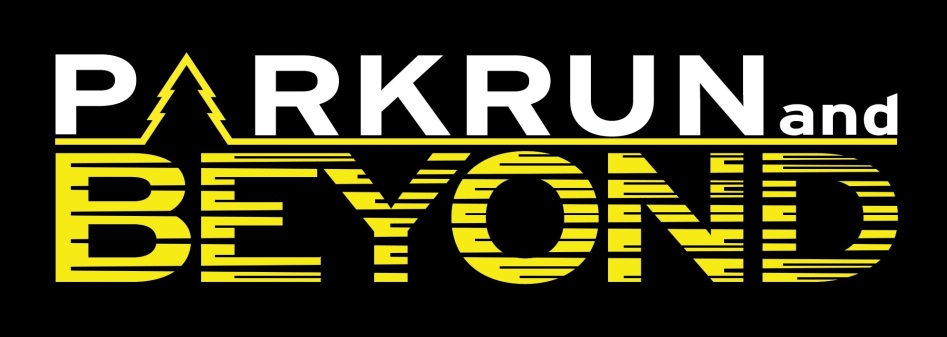 Pre-training Covid-19 health screenAble to train:  Yes |  No  Medical advice required:  Yes |  No  Medical advice received (attach copy):  Yes |  No  QuestionYes / NoMore informationMore informationHave you had confirmed Covid-19 infection or any symptoms (listed below) in keeping with Covid-19 in the last five months?FeverNew, persistent, dry coughShortness of breathLoss of taste or smell Diarrhoea or vomiting Muscle aches not related to sport/trainingYes / NoIf ‘Yes’, please provide details:Will need a medical consultation to confirm they are able to exercise.Have you had a known exposure to anyone with confirmed or suspected Covid-19 in the last two weeks? (e.g. close contact, household member)Yes / NoIf ‘Yes’, please provide details:Not allowed to train until they have self-isolated for 7 days.Do you have any underlying medical conditions that you have not previously notified to the club? (Examples include: chronic respiratory conditions including asthma; chronic heart, kidney, liver or neurological conditions; diabetes mellitus; a spleen or immune system condition; currently taking medicines that affect your immune system such as steroid tablets)Yes / NoIf ‘Yes’, please provide details:Will need a medical consultation to confirm they are able to exercise and they are aware of the risk.Do you fully understand the information presented in the Covid-19 Return To Training briefing and accept the risks associated with returning to the training environment in relation to the Covid-19 pandemic?Yes / NoIf no the information should be explained again and if they still are not aware then they should be advised not to train.Name of Athlete:Signed:Date:If under 18 parent’s signature is required:Date:Signed by Covid-19 Officer:Date: